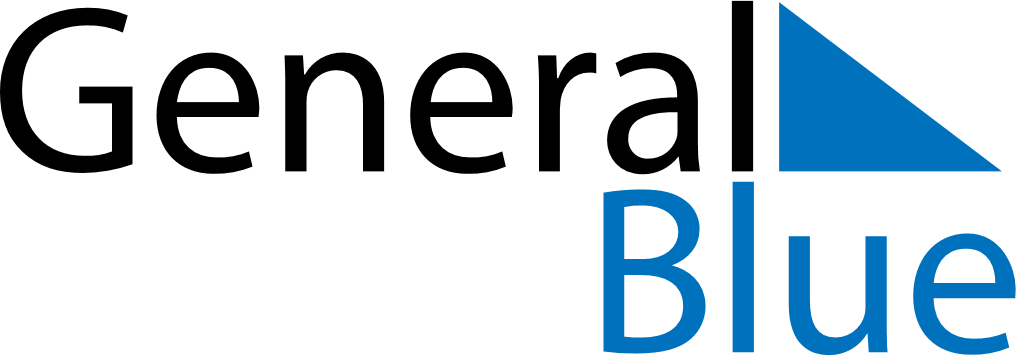 June 1893June 1893June 1893June 1893June 1893SundayMondayTuesdayWednesdayThursdayFridaySaturday123456789101112131415161718192021222324252627282930